Un document public en histoire : une école communale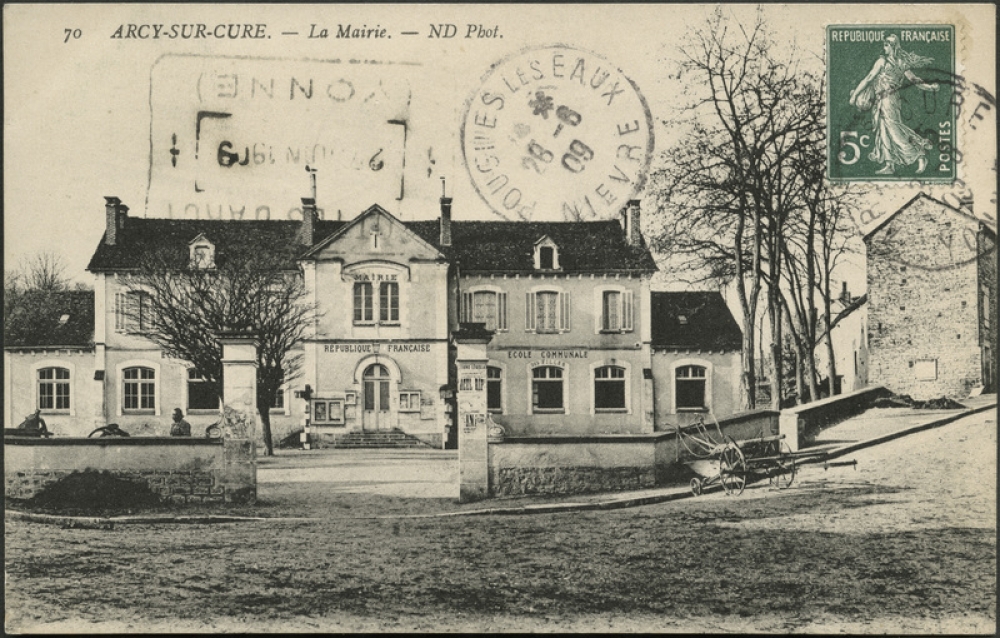 Doc1 : Bâtiments de l’école communale d’Arcy sur Cure, Yonne (Carte postale datant de 1909. Ce bâtiment existe toujours.)En 1886, une loi oblige chaque commune à être pourvue d’une école primaire publique.Doc2 : Un récit sur l’école au début du XXème siècle.Quelle est la nature du document 1 ? De quand date-t-il ? Quel régime politique est en place en France à cette époque ?Que lis-tu au-dessus de la porte d’entrée du bâtiment central ?Décris l’allure du bâtiment (taille, allure) et leurs ouvertures.Divise le bâtiment en deux par un trait vertical, que constates-tu ?Que remarques-tu dans la façon de répartir les élèves ? Qu’en est-il dans ton école aujourd’hui ?Les bâtiments de l’école Pasteur ont-ils ou non des points communs avec ceux de cette école ? Développe ta réponse ?D’après la photographie et sa légende, que peux-tu dire de cette école ?Avec quelle administration l’école est-elle regroupée ?De quand date le roman dont est extrait le document 2 ? A quels souvenirs l’écrivain fait-il appel ? pour rédiger ce passage ? Qu’y apprend-on sur les élèves qui se rendaient à l’école dans ce village de Sologne ?